Башkортостан Республикаhы                                  Администрация сельского поселения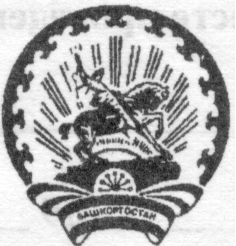 Бэлэбэй районынын муниципаль                            Донской сельсовет муниципальногорайонынын Дон ауыл советы                                  района Белебеевский районауыл билэмэhе хакимиэте                                        Республики Башкортостан452038,Пахарь  а., Комсомол ур,17й                       452038, д. Пахарь, ул. Комсомольская,д.17Телефон: 2-56-24, 2-56-49                                        Телефон: 2-56-24, 2-56-49        ΚАРАР				                           ПОСТАНОВЛЕНИЕ       « 22»  ноябрь  2013 й.                       № 82              «22»  ноября   2013 годаВ соответствии с  Законом Республики Башкортостан от 01 марта 2013 год № 652-з «О порядке осуществления ведомственного контроля за соблюдением трудового законодательства и иных нормативных правовых актов, содержащих нормы трудового права, на территории Республики Башкортостан», постановлением  Правительства Республики Башкортостан от 31 июля 2013 года №346 «О проведении ведомственного контроля за соблюдением трудового законодательства и иных нормативных правовых актов, содержащих нормы трудового права, на территории Республики Башкортостан», постановлением Администрации сельского поселения Донской сельсовет № 81 от 22.11.2013 г.ПОСТАНОВЛЯЮ:Утвердить годовой план проведения мероприятий по контролю за соблюдением трудового законодательства и иных нормативных правовых актов, содержащих нормы  трудового права в МБУК «Пятилетский СДК» сельского поселения Донской сельсовет на 2014 год, согласно приложению № 1.Разместить данное постановление на официальном сайте Администрации муниципального района Белебеевский район по адресу: http: //www.belebey-mr/ru         3.  Контроль за исполнением настоящего постановления оставляю за        собой.Глава сельского поселения:					Р.З. Субхангулов                                                                                              Приложение № 1Управделами сельского поселения:                         Р.А. НикитинаО проведении контроля за соблюдением трудового законодательства и иных нормативных правовых актов, содержащих нормы  трудового права в МБУК «Пятилетский СДК» сельского поселения Донской сельсовет №п/пМероприятия по контролюОтветственное должностное лицо за организацию проведения мероприятий по контролю.Форма мероприятийСроки, дата проведения1.Плановая проверкаУправделамиНикитина Р.А.Документарная проверка15августа2014 года